Meny uke 46.Mandag:	Påsmurte skiver med diverse pålegg.Tirsdag:			Cornflakes. Onsdag:		Kjøleskapsgrøt.Torsdag:		Smørelunsj med pålegg etterbarnas ønsker.Fredag:			Lapskaus med kyllingpølseeller vegetar.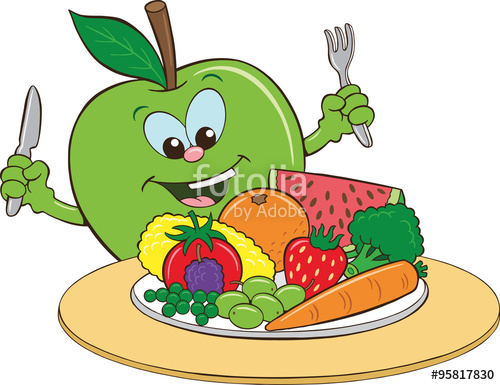 